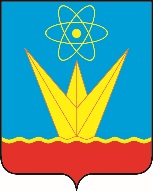 СОВЕТ ДЕПУТАТОВ ЗАТО ГОРОДА ЗЕЛЕНОГОРСКА  КРАСНОЯРСКОГО КРАЯПостоянная комиссия по бюджету, городскому хозяйству и перспективам развития городаПостоянная комиссия по местному самоуправлению и социальной политикеул. Мира, д. 15, г. Зеленогорск, Красноярский край, 663690Телефон: (39169) 95-142e-mail: glava@admin.zelenogorsk.ruПовестка заседанияДата: 03.06.2021Время: 14:30							  Место: ул. Мира 15, кабинет 412Председатель Совета депутатов ЗАТО г. Зеленогорска							В.В. Терентьев№п/пВремяВопросы повесткиДоклад14:30О присвоении Почетного звания «Почетный гражданин города Зеленогорска»Председатель общественной комиссии по рассмотрению ходатайств о награждении наградами и присвоении Почетных званийСтайнова Валентина Степановна14:30О награждении знаком отличия «За заслуги перед городом»Председатель общественной комиссии по рассмотрению ходатайств о награждении наградами и присвоении Почетных званийСтайнова Валентина Степановна14:30О награждении знаком отличия«За вклад в развитие города»Председатель общественной комиссии по рассмотрению ходатайств о награждении наградами и присвоении Почетных званийСтайнова Валентина Степановна